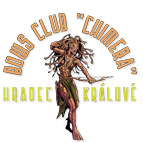 7. MČR ve 3D lukostřelběVšeobecná ustanovení Pořadatel: Bow club Chiméra Datum: 17.10. 2020 Místo: 3D lukostřelecký okruh Hradec Králové, areál bývalých kasáren ul. Piletická, 50.240305, 15.845036Ředitel závodu: Ing. Petr Madurkay Traťový ředitel: Dlesek PetrZástupce ČLS: Zahradník MartinHlavní rozhodčí: Končalová KateřinaRozhodčí: Macková MartinaPřihlášky: jmenovité přihlášky svých členů a kapitána družstva zašlete do 12.10.2020 na adresu stk@czecharchery.cz a kopii na navratilova@eradesign.czPořadatel si vyhrazuje právo omezit účast podle kapacity střelnice. Rozlosování: Provede pořadatel po uzavření přihlášek. Ubytování: http://www.hotelovydum.cz +420 49 55 111 75, +420 792 223 721Občerstvení: drobné občerstvení, oběd není zajištěnStartovné: Dospělí 400,- Kč; dorost a žactvo 250,- Kč  Technická ustanovení Předpis Závodí se podle pravidel WA 3D + eliminace finále (bude upřesněno dle množství závodníků). Podmínky pro účast je lukostřelecká licence a absolvování alespoň jednoho závodu, zařazeného do kalendáře ČLS v dané sestavě do 12.10.2020 včetně. Sestava: okruh 24 figur 3D terčů Třídy: muži, ženy, senioři, seniorky, junioři, juniorky, kadeti, kadetky, žáci, žákyně Divize: reflexní luk, kladkový luk, holý luk, instinktivní luk, dlouhý luk, jezdecký lukKapacita: omezení podle kapacity okruhuCeny: Ceny a tituly se udílejí v dané divizi a třídě, ve které se závodu zúčastní minimálně pět střelců. Časový harmonogram: Prezence: 8:30-9:30  Zahájení závodu: 10:00Doplňující informaceVšichni závodníci startují na vlastní nebezpečí.Všechny osoby nacházející se na střelnici v době závodu (trenéři, diváci, činovníci apod.) musí dodržovat právě platná hygienická opatření.Podle Soutěžního řádu ČLS, je s platností od sezóny 2017/2018 zcela zakázáno „Camo“ zbarvení/potisk na veškerém sportovním vybavení oblečení i doplňcích.“ Žádáme účastníky, aby toto ustanovení respektovaliIng. Petr Madurkay, ředitel závodu